ПРОЄКТ 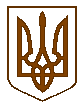 Білокриницька   сільська   радаРівненського   району    Рівненської    областіВ И К О Н А В Ч И Й       К О М І Т Е ТРІШЕННЯтравня 2021  року                                                                                           № Про затвердження тарифів з вивезення твердих побутових відходів на території Білокриницької сільської ради Розглянувши заяву начальника  СКП «Шубківське» щодо встановлення тарифів на послуги з поводження з побутовими відходами (вивезення твердих побутових відходів) від 07 квітня 2021 р., з метою забезпечення своєчасного вивезення та захоронення твердих побутових відходів, відповідно до Закону України «Про житлово-комунальні послуги», Порядку формування тарифів на послуги з вивезення побутових відходів, затвердженого постановою Кабінету Міністрів України від 26.07.2006 року №1010, Порядку розгляду органами місцевого самоврядування розрахунків тарифів на теплову енергію, її виробництво, транспортування та постачання, а також розрахунків тарифів на комунальні послуги, поданих для їх встановлення, затвердженого наказом Міністерства регіонального розвитку, будівництва та житлово-комунального господарства України від 12.09.2018 року № 239, керуючись підпунктом 2 пункту «а» частини 1 статті 28 Закону України «Про місцеве самоврядування в Україні», виконавчий комітет Білокриницької сільської ради В И Р І Ш И В:Встановити тарифи на послуги з вивезення твердих побутових відходів на території Білокриницької сільської ради, зокрема в селах Шубків, Гориньград Перший, Гориньград Другий, Рисвянка, Котів, Дуби:на 1 мешканця багатоквартирного будинку: 20,34 грн./ м.куб.;на 1 мешканця приватного сектору: 21,44 грн./ м.куб.;бюджетні організації: 157,25 грн./ м.куб.;інші споживачі: 177,77грн./ м.куб.Погодити СКП «Шубківське» графік вивозу ТПВ:с. Шубків: кожен 1,3,4 четвер місяця з 08:00 год.;с. Дуби: кожен 1,3 четвер місяця з 08:00 год.;с. Котів: кожна 1, 3 п’ятниця місяця 08:00 год.;с. Рисвянка та Гориньград Другий: кожен 2 четвер місяця 08:00 год.;с. Гориньград Перший: кожна 2 п’ятниця місяця 08:00 год.;багатоквартирні будинки – щосуботи з 13:00 год.Нові тарифи на вивезення твердих побутових відходів ввести в дію з                             01 липня 2021 року.Керуючому справами (секретарю) виконавчого комітету сільської ради  забезпечити оприлюднення даного рішення на офіційному веб-сайті Білокриницької сільської ради.Контроль за виконанням цього рішення покласти на заступника сільського голови з питань діяльності виконавчого органу – Шкабару В’ячеслава Юрійовича.Сільський голова 						     Тетяна ГОНЧАРУКДодаток до проєкту рішення виконавчого комітету
Білокриницької сільської  ради
від травня 2021  р.  № АНАЛІЗрегуляторного впливуВизнання проблеми. Визначення проблеми. ОбґрунтуванняВ зв’язку з підвищенням мінімальної заробітної плати та зростанням вартості енергоносіїв, сільськогосподарське комунальне підприємство «Шубківське» провело економічний аналіз відповідних фактичних показників, що характеризують надану послугу нормативним, а також вартісних, за визначеними в установленому порядку статтями витрат, економічно обґрунтованим витратам. Однією з причин відхилення фактичних витрат від нормативних є відсутність обігових коштів, що в першу чергу є причиною невідповідності діючого тарифу собівартості послуги.Визначення груп, на які проблема має найбільший впливУ сферу впливу цієї проблеми потрапляють:юридичні особи, які здійснюють вивезення ТПВ, оскільки, надаючи  послуги та виконуючи свої зобов’язання, які затверджені законодавством і статутами, підприємства не отримують відшкодування своїх витрат;населення Білокриницької сільської ради, які є основними споживачами послуг підприємств санітарної очистки.Обґрунтування неможливості вирішення ринковим механізмомПроблема не може вирішуватися ринковим способом, оскільки затвердження тарифів на послуги з поводження з побутовими відходами (вивезення твердих побутових відходів) є прерогативою сільської ради.Обґрунтування неможливості розв’язання проблеми за допомогою наявних регуляторних актівПроблему не можливо вирішити за допомогою наявних регуляторних актів у зв’язку з тим, що  виконавцем послуг СКП «Шубківське», подано нові обрахунки вартості послуг поводження  з побутовими відходами (вивезення твердих побутових відходів) на території Білокриницької  сільської ради.Мета регулювання:привести у відповідність тарифи на послуги поводження з побутовими відходами (вивезення твердих побутових відходів) на території Білокриницької сільської ради.сприяти рентабельній роботі юридичних осіб, які надають послуги з вивезення ТПВ;дотримуватися вимог, встановлених на законодавчому рівні, щодо надання послуг поводження з побутовими відходамиАльтернативиМожливі такі альтернативні варіанти:збереження існуючого стану, тобто без зміни чинних тарифів. У даному випадку це призведе до виникнення заборгованості за послуги  поводження з побутовими відходами та до зниження якості обслуговування споживачів. Дана альтернатива є неприйнятною.Механізми для розв’язання проблеми.Регуляторний вплив здійснюється шляхом прийняття рішення про встановлення тарифів на послуги з вивезення  твердих побутових  відходів на території Білокриницької сільської ради. Рішення буде єдиним процедурним документом, відповідно до якого споживачам надаватимуть послуги підприємства санітарної очистки.Обґрунтування можливості досягнення метиЗменшення заборгованості споживачів за послуги, що дасть можливість стабілізувати роботу виконавця послуг, що сприятиме поліпшенню санітарно-епідеміологічного стану  на території Білокриницької сільської ради.Назва регуляторного органу :Білокриницька сільська радаНазва документу :«Аналіз регуляторного впливу»Розробник аналізу регуляторного впливуНачальник СКП «Шубківське»Відповідальна особа :С.М. МазурКонтактний телефон :097-493-69-68Категорія суб’єктів, на які впливає документКатегорія суб’єктів, на які впливає документОргани владиОргани владиВигодиВитратиВирішення питання своєчасного і якісного виконання послуг санітарної очистки сіл.Суб’єкти господарювання Суб’єкти господарювання ВигодиВитратиЗабезпечення обслуговування об’єктів  за  погодженим графіком на вивезення ТПВ, скорочення строків виконання замовлень та підвищення якості обслуговування, що сприятиме дотриманню встановлених санітарних норм експлуатації  підприємств. НаселенняНаселенняВигодиВитратиВиконання всіх замовлень на вивезення твердих побутових відходів, скорочення строків виконання замовлень та підвищення якості обслуговування.